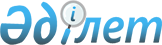 Рессей Федерациясының, Өзбекстан Республикасының, Қырғызстан Республикасының, Қытай Халық Республикасының Қазақстанмен шекаралас облыстарына мемлекеттік теледидар және радио бағдарламаларының таратылуы аймағын кеңейту мәселелерін шешу жөніндегі жұмыс тобын құру туралыҚазақстан Республикасы Премьер-Министрінің 2007 жылғы 13 маусымдағы N 160-ө Өкімі



      "Шетелде тұратын отандастарды қолдаудың 2005-2007 жылдарға арналған мемлекеттік бағдарламасын іске асыру жөніндегі іс-шаралар жоспарын бекіту туралы" Қазақстан Республикасы Үкіметінің 2006 жылғы 6 қаңтардағы N 24 қаулысын орындау үшін:



      1. Мынадай құрамда жұмыс тобы құрылсын:



 



Нұрахметов                  - Қазақстан Республикасы Мәдениет және 



Саят Ермаханұлы               ақпарат министрлігінің Ақпарат және



                              мұрағат комитеті төрағасының



                              орынбасары, жетекші



 



Шарапиев                    - Қазақстан Республикасы Мәдениет және



Шыңғыс Баймұхаметұлы          ақпарат министрлігінің Ақпарат және



                              мұрағат комитетінің басқарма бастығы,



                              жетекшінің орынбасары 



 



Мұқашева                    - Қазақстан Республикасы Мәдениет және



Кәмила Қалиасқарқызы          ақпарат министрлігі Ақпарат және



                              мұрағат комитетінің бөлім



                              бастығы, хатшы 



 



Баймұратов                  - Қазақстан Республикасы Ақпараттандыру



Әбілхан Есенұлы               және байланыс агенттігінің Байланыс



                              департаменті директорының орынбасары



 



Сахариянов                  - "Хабар агенттігі" акционерлік қоғамы



Қанат Ақылбайұлы              бас директорының бірінші орынбасары



                              (келісім бойынша)



 



Чернов                      - "Қазақстан телекоммуникациялары"



Алексей Алексеевич            акционерлік қоғамының



                              вице-президенті (келісім бойынша)



 



Ключникова                  - "Қазтелерадио" акционерлік қоғамының



Валентина Ефимовна            бас техникалық директоры (келісім



                              бойынша)



 



Қасабеков                   - "Қазақстан"»республикалық



Ернұр Сметұлы                 телерадиокорпорациясы акционерлік



                              қоғамы техникалық дирекциясының



                              бас маманы (келісім бойынша)



 



Сәрсембеков                 - Қазақстан Республикасы Сыртқы істер



Қазбек Өмірзақұлы             министрлігі Азия және Африка



                              департаментінің (Қытай)



                              кеңесшісі (келісім бойынша)



 



Ахметов                     - Қазақстан Республикасы Сыртқы істер



Ербол Абанұлы                 министрлігі Азия және Африка



                              департаментінің (Қырғызстан,



                              Өзбекстан) кеңесшісі (келісім бойынша)



 



Ыскақов                     - Қазақстан Республикасы Сыртқы істер



Жасұлан Бақтиярұлы            министрлігінің Тәуелсіз Мемлекеттер



                              Достастығы істері департаментінің



                              (Ресей) III хатшысы (келісім бойынша)

      2. Жұмыс тобы 2007 жылғы 1 қазанға дейін Қазақстан Республикасының Үкіметіне Қазақстанмен шекаралас өңірлерге мемлекеттік теледидар және радио бағдарламаларының таратылу аймағын кеңейту жөнінде ұсыныстар енгізсін.

      

Премьер-Министр


					© 2012. Қазақстан Республикасы Әділет министрлігінің «Қазақстан Республикасының Заңнама және құқықтық ақпарат институты» ШЖҚ РМК
				